`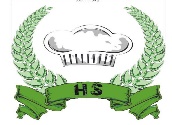 `CÔNG TY TNHH THƯƠNG MẠI VÀ CHẾ BIẾN
SUẤT ĂN HOA SỮACÔNG TY TNHH THƯƠNG MẠI VÀ CHẾ BIẾN
SUẤT ĂN HOA SỮACÔNG TY TNHH THƯƠNG MẠI VÀ CHẾ BIẾN
SUẤT ĂN HOA SỮATHỰC ĐƠN HỌC SINH – Q.LONG BIÊN
BỮA CHÍNH TRƯỜNG THCS THANH AM 
     Tuần  31 – Năm học 2023 – 2024
          (Từ ngày 15/04/2024  đến 19/04/2024)THỰC ĐƠN HỌC SINH – Q.LONG BIÊN
BỮA CHÍNH TRƯỜNG THCS THANH AM 
     Tuần  31 – Năm học 2023 – 2024
          (Từ ngày 15/04/2024  đến 19/04/2024)THỰC ĐƠN HỌC SINH – Q.LONG BIÊN
BỮA CHÍNH TRƯỜNG THCS THANH AM 
     Tuần  31 – Năm học 2023 – 2024
          (Từ ngày 15/04/2024  đến 19/04/2024)THỰC ĐƠN HỌC SINH – Q.LONG BIÊN
BỮA CHÍNH TRƯỜNG THCS THANH AM 
     Tuần  31 – Năm học 2023 – 2024
          (Từ ngày 15/04/2024  đến 19/04/2024)TTThứ 2
(15/04)Thứ 2
(15/04)Thứ 3
(16/04)Thứ 4
(17/04)Thứ 4
(17/04)Thứ 5
(18/04)Thứ 6
(19/04)1 Cá rô file chiên giòn (65g) Cá rô file chiên giòn (65g)Thịt lợn viên sốt cà chua (100g)Gà chiên lá mắc mật (140g)Gà chiên lá mắc mật (140g)Học sinh nghỉ lễCơm rang thịt xá xíu (30g+40g)                                                                                                                                                                                                          2Thịt gà xào lúc lắc (20g – 45g)Thịt gà xào lúc lắc (20g – 45g)Đậu tẩm hành (70g)Trứng gà kho  (1q)Trứng gà kho  (1q)Học sinh nghỉ lễKhoai tây chiên (90g)3 Bắp cải luộc (90g) Bắp cải luộc (90g)Su hào, cà rốt xào (80g)Giá đỗ, cà rốt xào (55g)Giá đỗ, cà rốt xào (55g)Học sinh nghỉ lễCá viên chiên (30g)4Canh cà chua dầm (10g)Canh cà chua dầm (10g)Canh bí đỏ nấu thịt (20g)Canh bí xanh nấu thịt (20g – 2g)Canh bí xanh nấu thịt (20g – 2g)Học sinh nghỉ lễCanh chua nấu thịt (15g)5Cơm trắngCơm trắngCơm trắng                                                                                                                                                                                                                                                         Cơm trắngCơm trắngHọc sinh nghỉ lễ                            ĐẠI DIỆN NHÀ TRƯỜNGĐẠI DIỆN CÔNG TY HOA SỮA
